Załącznik nr 2do zarządzenia Regionalnego Dyrektora Ochrony Środowiska w Katowicach z dnia 22 listopada 2022 r. w sprawie rezerwatu przyrody „Las Murckowski”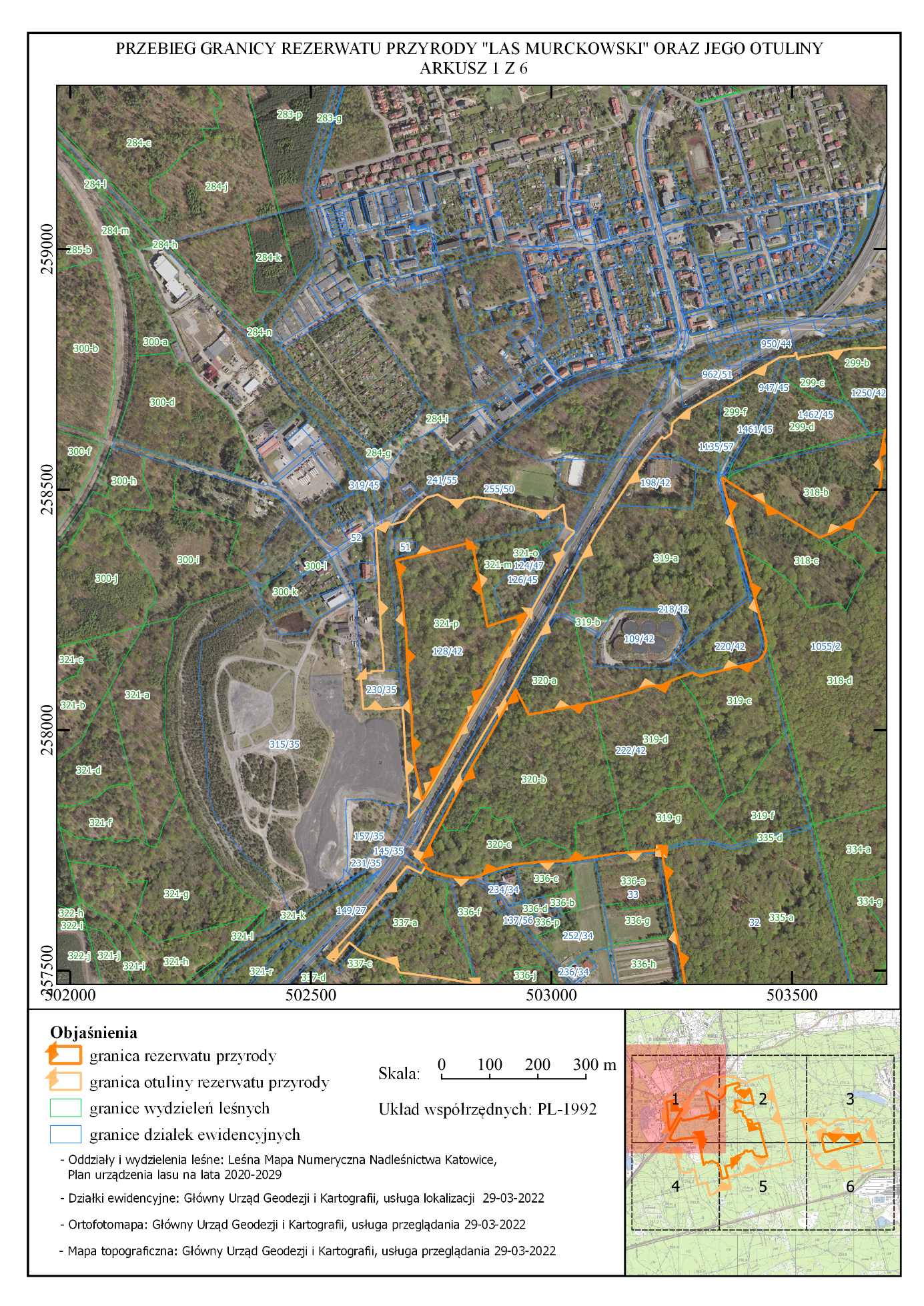 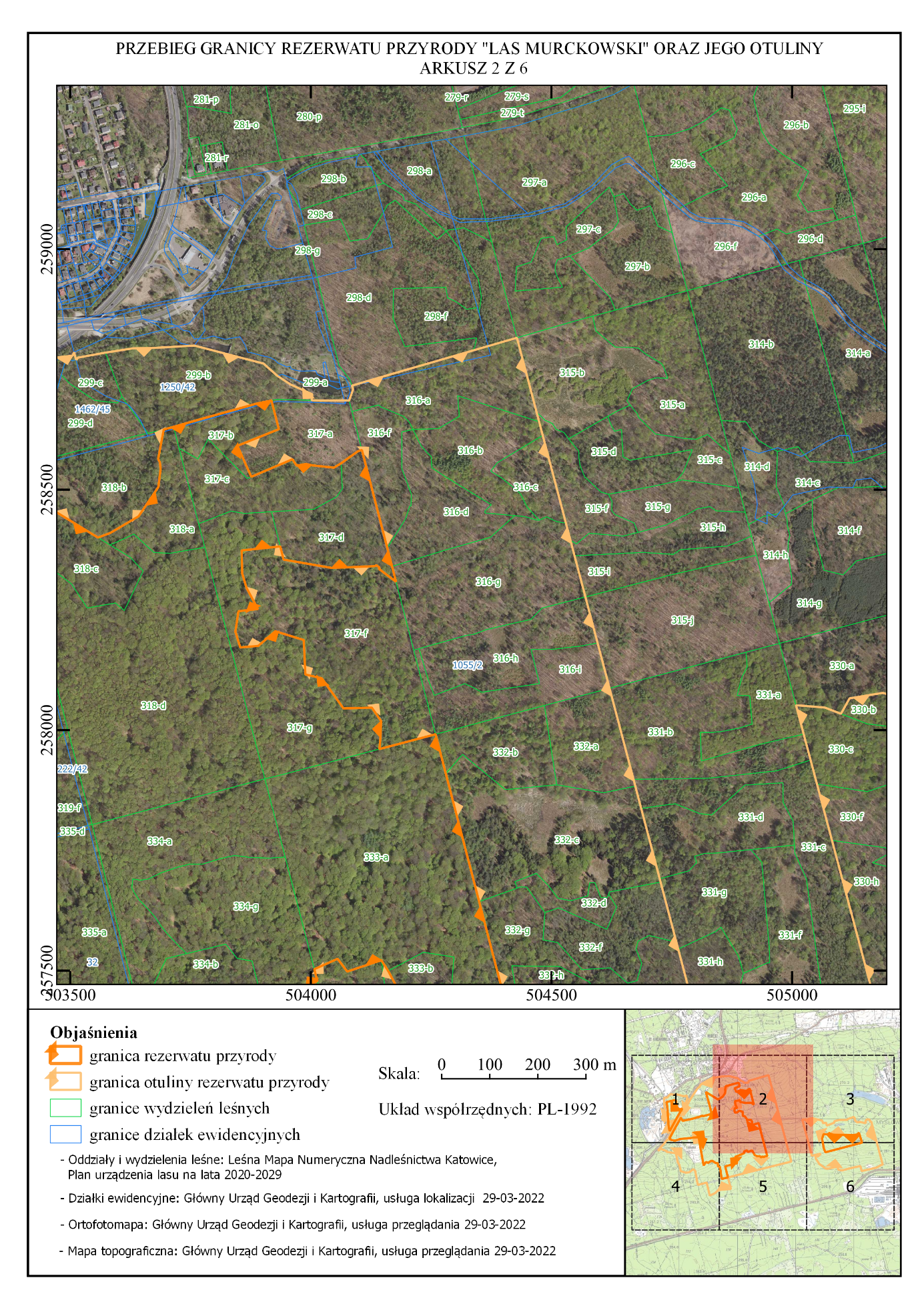 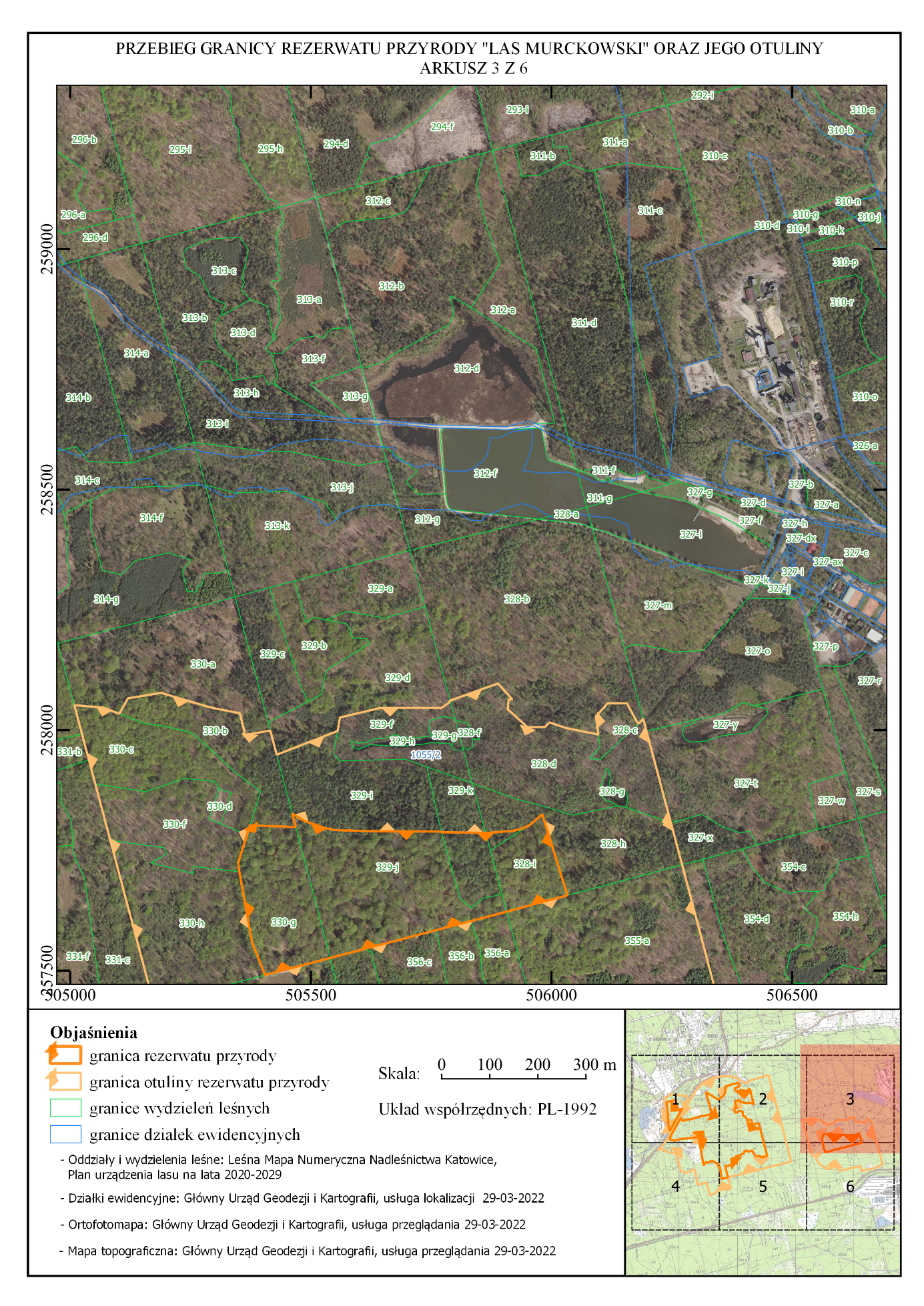 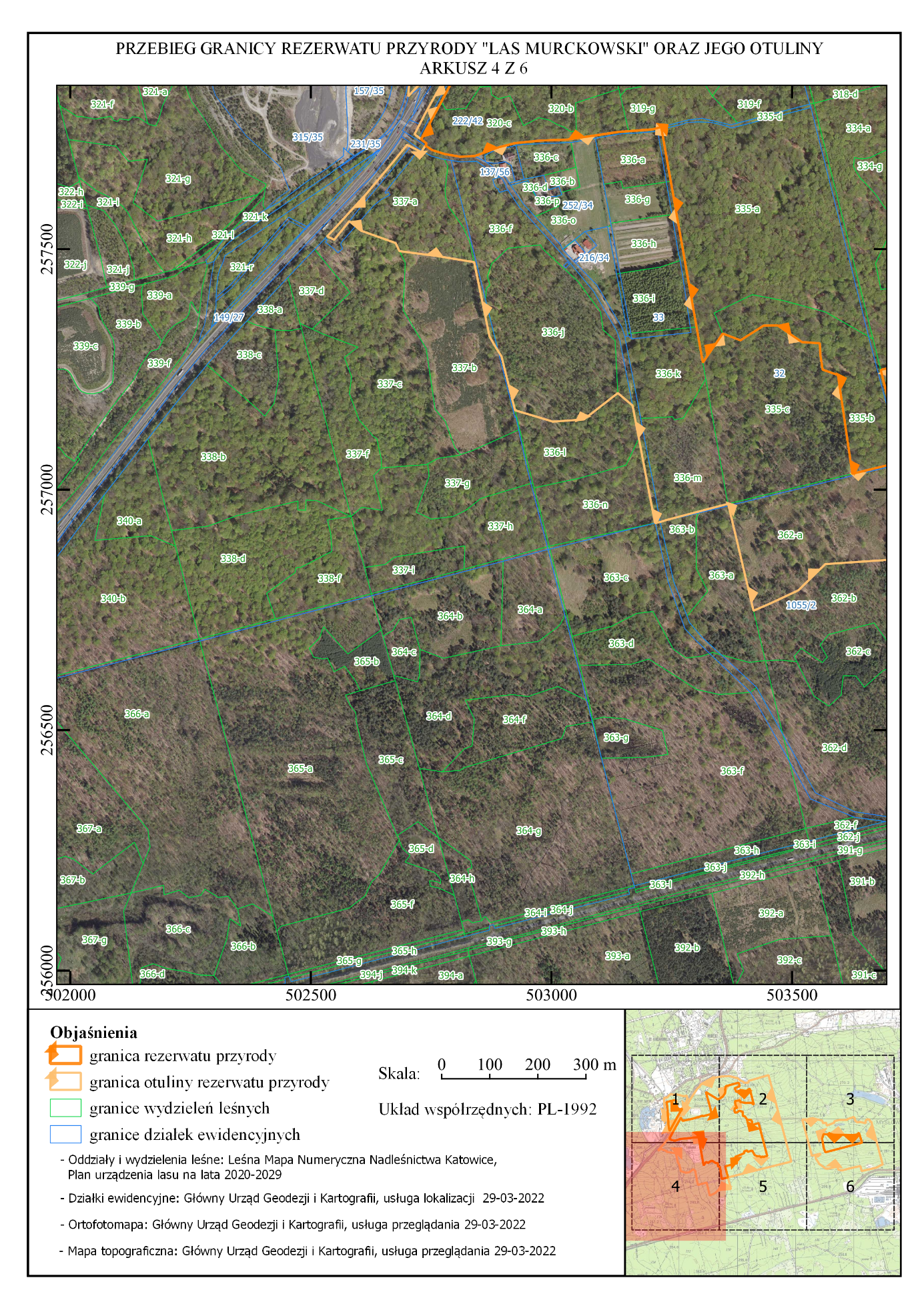 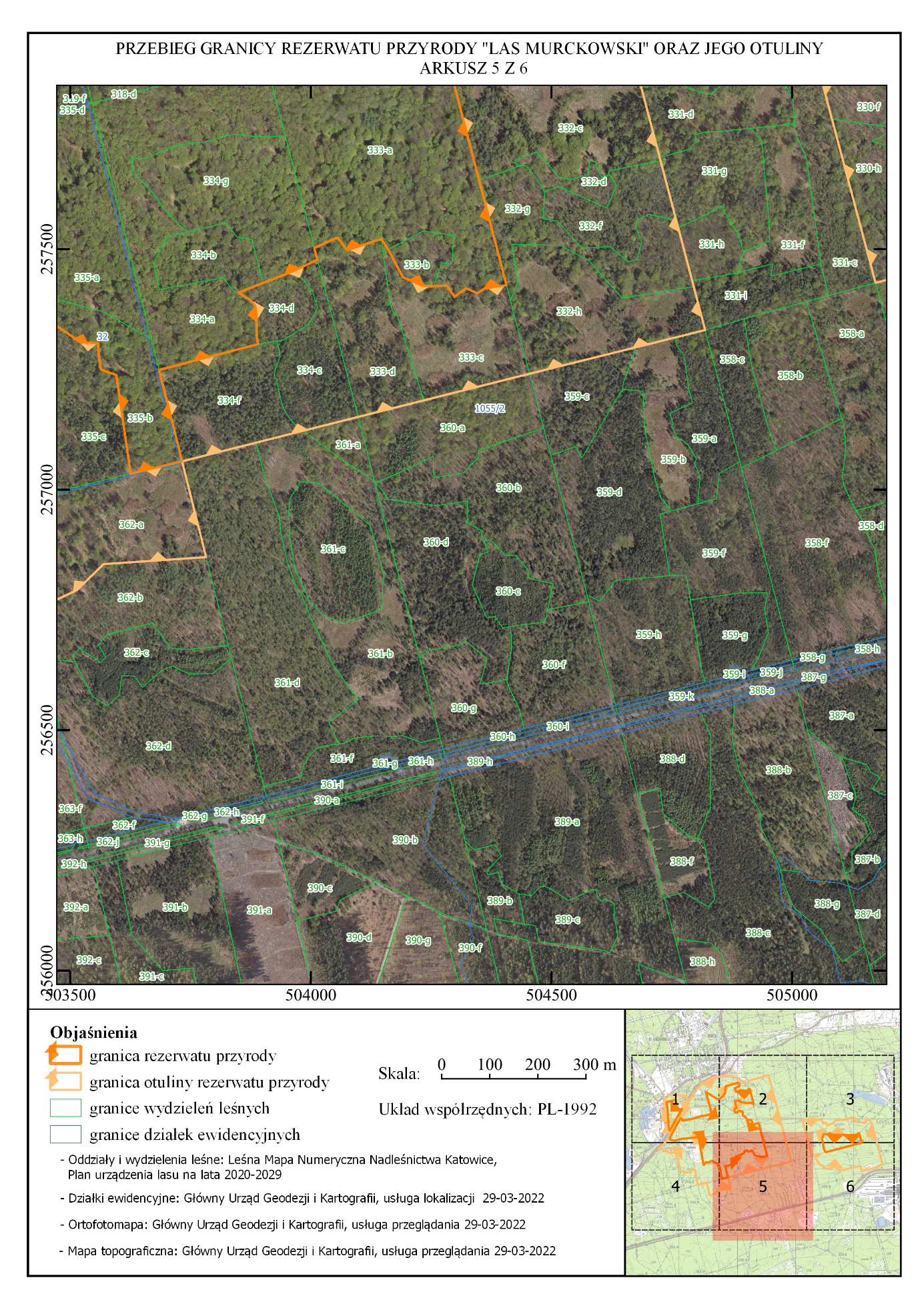 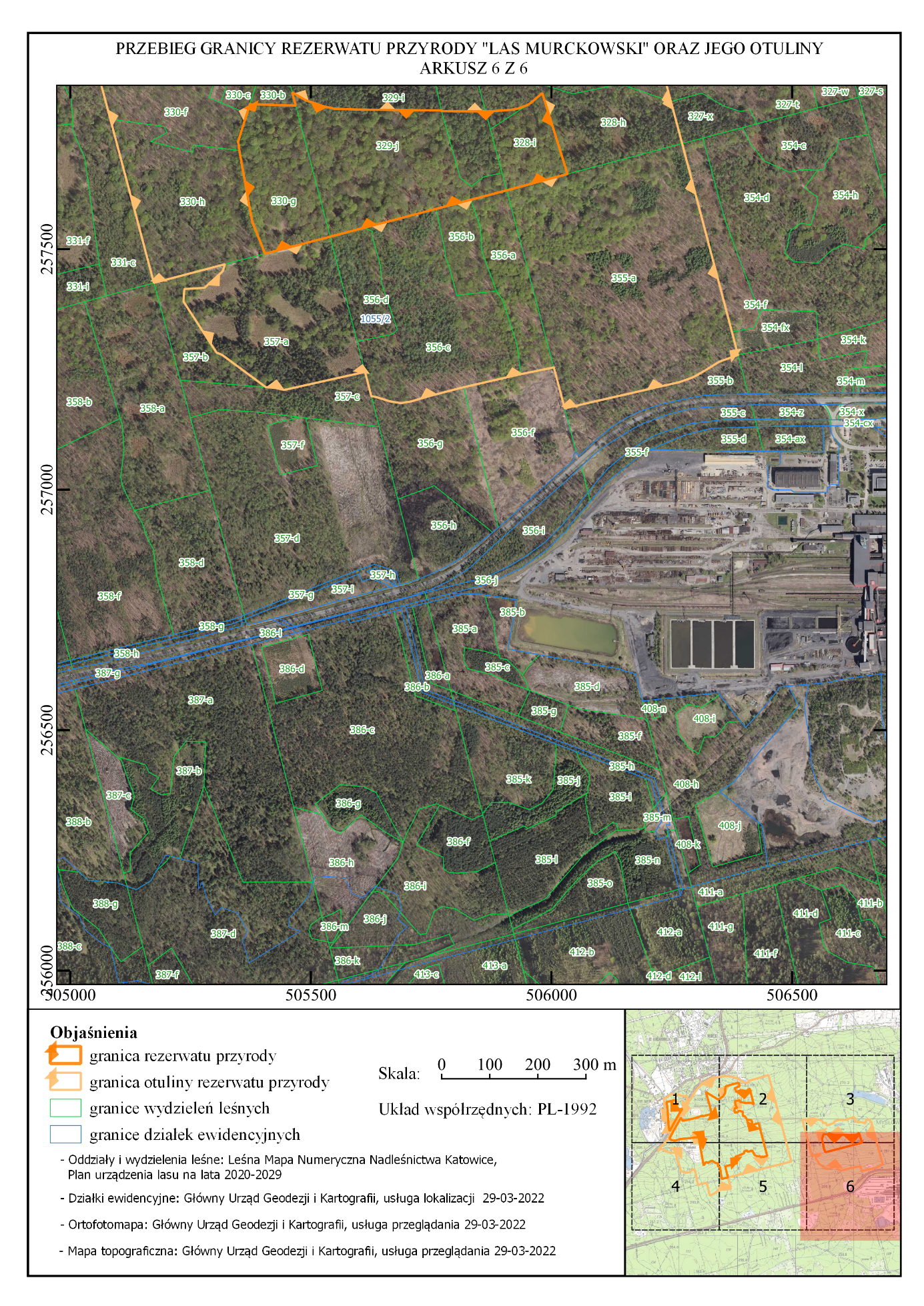 